SED SAPANCA KAMPI SONUÇ BİLDİRGESİ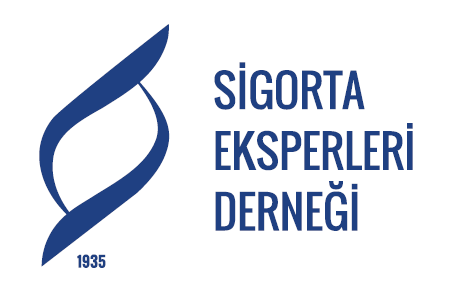  20161-2014-2016 döneminde meslek örgütleri ve meslektaşlarımızın katılımı ile geniş platformlarda değerlendirilen ve kamp çalışmasında da üzerinde düzenlemeler yapılan “Sigorta Eksperleri Yönetmelik Taslağı”nın Hazine Müsteşarlığı’na sunulmadan önce meslektaşlar, diğer STK lar ve SEİK yöneticileri ile değerlendirilmesi,2-2014-2016 döneminde Yönetim Kurulumuzca hazırlanan ve geniş platformlarda değerlendirilen Sapanca Kampında da üzerinde düzenlemeler yapılan“Kara Araçları Çalışma Usul ve Esasları ile Ağır Hasar Yönetmelik Taslağı”nın Hazine Müsteşarlığı’na sunulmadan önce meslektaşlar, diğer STK lar SEİK yöneticileri ile değerlendirilmesi,3-“Sigorta Eksperleri Yönetmelik Taslağı” ve “Kara Araçları Çalışma Usul ve Esasları ile Ağır Hasar Yönetmelik Taslağı”nda yer alan Uzaktan Ekspertizin tanımlaması üzerinde değerlendirmeler yapılmış; aşağıda yer alan kapsamda uzaktan ekspertizin çerçevesinin belirlenmesinin uygun olacağı değerlendirmiştir. Buna göre;Uzaktan ekspertiz ile fiili ekspertizin bir birinden farklı kavram olarak kabul edilmesi ve bir ekspertizin fiili veya uzaktan ekspertiz şeklinde yapılacağının takdirinin eksper tarafından belirlenmesi,Sigorta şirketinin atamak istediği eksperin görev yaptığı ilin hasarlı aracın onarım için bulunduğu il ile aynı olması, bahse konu ilde uzaktan ekspertiz için sigorta şirketinin atama yapamaması halinde o ile en yakın olan ildeki eksperin atamasının yapılması,Uzaktan ekspertiz yapmaya ve onay vermeye sadece Sigorta Eksperinin yetkili olması, ekspertizin ses, görüntü ve evrak kaydının her halükarda dijital olarak eksperce 5 yıl saklanması,Uzaktan ekspertiz hizmetinin verecek eksperlerin SEİK tarafından yayınlanacak bilişim teknolojisi ve fiziki yapıya sahip olması,Uzaktan ekspertiz çalışmasının aşağıda yer alan hallerde eksper taktirinde fiili ekspertize çevrilebilmesi,Onarımcı, servis veya sigortalı, sigorta ettiren veya lehtar ile mutabakatsızlık hali,Hasarın uzaktan ekspertiz yoluyla yorumlanamayacağına kanat edilememesi,Güvenli onarım ilkeleri kapsamındaki hasarlarda tespitin uzaktan ekspertize uygun görülmemesi, Ekspertizin uzaktan yapılmasında rakamsal bir sınır belirlemek yerine ağır hasar kapsamına giren (Sigorta konusu aracın tamirinin ciddi ekonomik maliyet doğurması veya teknik olarak onarımın mümkün olamayacak ölçüde zarar görmesi halidir. Ayrıca ana şase ve iskelet, emniyet parçaları ile mekanik aksamları hasar gören araçlar ciddi ekonomik maliyet doğurmasa da ağır hasarlı kabul edilir) ve sel-su, çalıntı-buluntu, yangın hasarlarının uzaktan ekspertiz kapsamında yapılmaması,Uzaktan ekspertiz ile işlem gören dosyaların ve belli bir limite kadar olan fiili ekspertiz dosyalarının eksper raporunun tamamlanması sonrasında hasar operasyon maliyetlerini (personel, zaman, kırtasiye vs) azaltmak adına direk ödeme onayına gönderilerek bu projede sektör maliyetlerinin azaltılmasında marjinal fayda sağlanması,• Uzaktan ekspertizin EKSYAP ile entegre biçimde yürütülerek standart hasar hesaplama ile gerçek yedek parça bedellerinin ve servis fatura kontrollerinin yapılması, sektör maliyetlerinin azaltılmasında marjinal fayda sağlanması,Sigorta şirketleri haricinde yapılan eksper atamaları uzaktan ekspertiz kapsamında olmaması,Hasar evrak ve belgelerinin eksiksiz olarak ekspere dijital ortamda iletmesinden itibaren uzaktan ekspertizin ihbarının geldiği iş günü ve mesai saatlerinde 12 saat içerisinde sonuçlandırılmasının esas olması,Uzaktan eksperiz ücreti SEİK tarafından belirlenen tarife ve esaslar kapsamında ücretlendirilmesi,4- Yangın, Mühendislik, Nakliyat, Hava, Demiryolu ve Deniz Taşıtları Branşı Eksperlerinin Genel Sorunları hakkında çalışma grubu oluşturulmuş; komite yaptığı değerlendirmeler neticesinde aşağıda yer alan başlıklarda çalışmaların yapılmasına karar vermiştir.Sigorta Eksperleri Atama Yönetmeliğinin 12. Maddesinin  üçüncü  fıkrasında “ gerek görüldüğünde……” diye başlayan  hükümden  yola çıkarak, ücret tarifesi henüz  belirlenmemiş olan her branş için ayrı ayrı olarak   hazırlanan ücret  tarifelerinin“Eksper Atama  Yönetmeliği”ne ilave edilmesi için çalışmaların başlatılması,     “Sigorta Eksperleri Yönetmelik Taslağı”nda da düzenlenen hükümler çerçevesinde Tek Tip Ekspertiz Rapor Yazılımı uygulanması çalışmalarının başlatılması,  Sigorta Eksperleri Ruhsatnamelerinin“Sigorta Eksperleri Yönetmelik Taslağı”nda belirtilen görüş çerçevesinde aşağıdaki gibi olması,a) Kara araçları,b) Yangın, doğal afet, kaza ve hırsızlık, Mühendislik, Kredi ve finans Emniyeti suiistimal, hukuksal koruma ve destekc) Emtia ve kıymete ilişkin nakliyat, Emniyeti suiistimal Hava, deniz ve demiryolu araçları,d)  Sağlık, hastalık ve ferdi kaza,e) Tarım ve hayvan hayat.Üyelerle iletişim sorununun giderilmesi, birlik ve beraberliğin arttırılması için aylık bülten, aylık duyuru, haber bülteni gibi duyuruların elektronik ortamda veya posta yolu ile yapılarak meslektaşlarımıza düzenli haber akışının sağlanması,Sigortalının Eksper Ataması oranının artırılması için bilgilendirme çalışmalarının yapılması,Tahkim ve Bilirkişilik için Tahkimde, eksperlerin bilirkişi sıfatıyla etkin biçimde, adil şekilde görev paylaşımı yapılmak şartıyla SEİK‘le müşterek bir çalışma programı hazırlanması,Kamu Kurumlarından (Maliye, Emniyet, Belediye vs)bilgi-belge temininde yaşanan sorunların giderilmesi için SEİK nezdinde çalışmaların yapılmasına yönelik girişimlerde bulunulması,  Sigorta genel şartlarının günümüz şartlarına uyarlanması için muğlak, eski ve günün ihtiyaçlarını karşılamayan hususlarda düzenlemeler yapılarak SEİK’e sunulması,Sigorta Eksperi olmadığı halde ekspertiz yapan ve yaptıranlarla etkin, kararlı ve disiplinli bir mücadele çalışması başlatılması, Eksperler arasında mesleki uygulamadaki farklılıkların ortadan kaldırılması için branşlar bazında çalışma grupları oluşturulup, içtihatlar oluşturulması ve uygulama eğitimlerinin verilmesi, Eksperlerin başvuru kitabı veya başucu kitabı şeklinde yararlanacağı “Eksperin El Kitabı”nın hazırlanması.  Otodışı branşlarda uzaktan ekspertiz uygulamasının yakın zamanda düzenlenecek Çalıştay’da tartışılması,Derneğimizin kütüphanesindeki kitapların envanteri çıkarılarak bu kitapların bir görevliye zimmetlenmesi ve mesleki dökümantasyon kapasitemizin ve sayısının zenginleştirilmesi,Yukarıda sunulan sorun-görüş ve önerilerin bir an önce çözüme kavuşturulması için bir çalışma takvimi oluşturulmuş; en kısa sürede “diğer branşların sorunları ve çözümleri” adı altında bir ÇALIŞTAY düzenlenerek, çözüm yollarının müştereken belirlenip harekete geçilmesi,Yazılım Programı (EKSYAP) ve tek-tip rapor sistemine diğer branşların da geçişinin sağlanması için SEİK ile müşterek çalışmaların hızlandırılması,Sahada eksperlere yapılan olumsuz davranışlar ile ilgili DİSİPLİN KURULU’nca hazırlanan eylem planının uygulanması,Servislerde sigorta eksperi olmayanların ekspertiz yapmaması, onarımcı firmaların hasar dosyalarında dikkat etmesi usul ve esaslar Disiplin Kurulunca belirlenerek onarım firmalarına gönderilmesi,Dernek gelirlerinin arttırılması, dernek binası alınması, dernek merkezinde  profesyonel çalışan kadroların oluşturulması çalışmalarının yapılması,Haziran 2016’da SEİK ve Hazine Müsteşarlığı yetkililerine derneğimizin yürüttüğü çalışmalar ile ilgili sunum yapılması,YUKARIDA YAPILAN ÇALIŞMALARIN MESLEĞİMİZE İYİ SONUÇLAR GETİRMESİNİ DİLERİZ